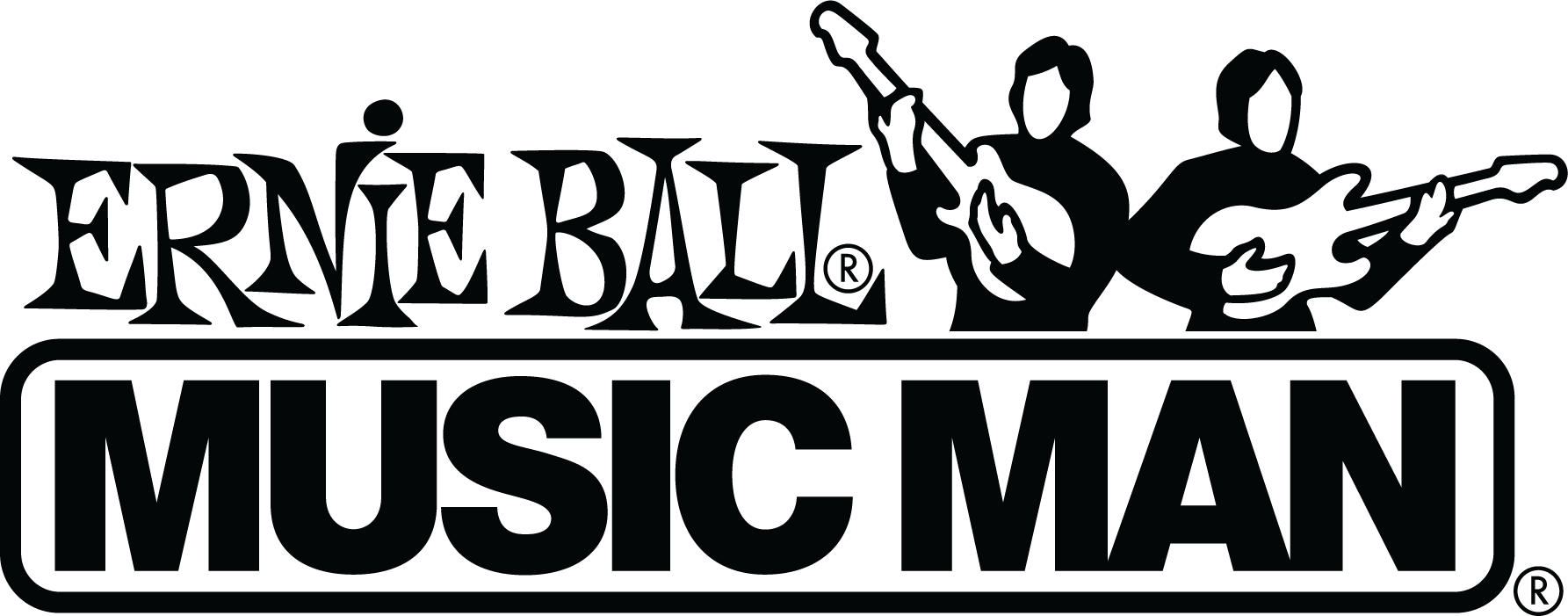 Ernie Ball Music Man Announces Availability of New Sabre GuitarThe new instrument features a carved maple top, contoured body and wider neck(San Luis Obispo, CA – April 22, 2020) – Ernie Ball Music Man, the world’s leading manufacturer of guitar strings, musical instruments and accessories, is proud to announce the availability of the newest model in its instrument offerings with the all-new Sabre guitar. The new Sabre guitar features a lightweight Okoume body, thick carved maple top and custom Ernie Ball Music Man humbucking pickups, delivering lively, dynamic sound with striking clarity and sustain. The Sabre features a book-matched premium top adorned with natural binding, which elegantly highlights the beauty of the figured maple wood grain. Crafted with a slender, contoured body and slightly wider nut width, the Sabre guitar provides unmatched comfort and playability. It is also comes equipped with a roasted figured maple neck, and a choice of rosewood, ebony, or maple fingerboard, Schaller locking tuners, a 5-way switch, and Ernie Ball Music Man’s super smooth modern tremolo system.The Sabre will be available in four finishes including Cobra, Boujee Burst, Honeysuckle, and Blue Moonstone. It is now available, with retail pricing starting at $3199.KEY PRODUCT FEATURES:• Okoume body• 3/8-inch thick carved flame maple top trimmed with natural binding• Roasted figured maple neck • Wider nut width (1 11/16-inch)• Two custom Ernie Ball Music Man designed humbucking pickups• Super smooth modern Ernie Ball Music Man Tremolo system• Schaller locking tuners• Chrome hardware (black hardware with Cobra finish)• 22 stainless steel frets• The fretboard is maple, rosewood, or ebony depending on finishPhoto file: Blue-moonstone-Sabre.JPGPhoto caption: Ernie Ball Music Man’s new Sabre guitar in Blue MoonstoneAdditional product images can be found here. ABOUT ERNIE BALLIn 1962, veteran player and guitar teacher Ernie Ball created Slinkys®, the innovative light gauge electric guitar strings widely revered by thousands of iconic players including Eric Clapton, Keith Richards, Jimmy Page, Paul McCartney, Metallica, Brad Paisley, Slash, John Petrucci, Angus Young and John Mayer. The strings are all crafted in Coachella, CA.  Ernie Ball also offers state-of-the-art instrument accessories that are carried in more than 6,000 stores in the U.S. and 120 countries worldwide. Officially purchasing the Music Man® company in 1984, Sterling, joined later by his sons Scott and Brian, has built a team of dedicated professionals based in San Luis Obispo, CA who collectively share a common goal: crafting the highest level of hand-crafted instruments available. Originally founded by Tom Walker, Forrest White and Leo Fender in 1974, Music Man built its name leading an industry revolution, introducing active electronics on its production instruments. As part of the team during the ’70s, Sterling Ball played an important role on the design and development of the iconic StingRay basses. The family-run company maintains its founder's dedication to preserving the musician's playing experience and delivering superior sound quality through the development of new products, such as Cobalt Slinkys, M-Steel, Earthwood, and the revolutionary Element Shield Packaging, keeping each set as fresh as the day they were made. The company also fosters artist development through musician-focused programs such as the world's largest and longest-running unsigned artist programs, where bands compete each year for the chance to play live on national tours, festivals and events. Visit them online at www.ernieball.com and www.music-man.com.YOUTUBE | TWITTER | FACEBOOK | INSTAGRAM | OFFICIAL SITEFor more information about ERNIE BALL, please contact:Luke Noffkeluke@ernieball.com